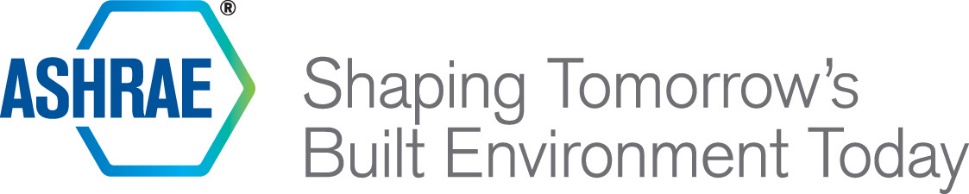 Copy/paste to email or print and sign to include with your visit. Dear <Principal at firm>,Membership in ASHRAE provides HVAC&R industry professionals with access to the latest industry news, research, training, standards, publications, and community. As an ASHRAE member your employees will gain knowledge, connections, and experience which directly benefit their work, and your business.ASHRAE is now offering 10% off Society membership dues when five or more employees from the same company join as new, Full or Associate Members. How would five employees joining ASHRAE impact your bottom line?$10,370 complementary ASHRAE products in first year ($2,074 each x 5)-$1,080 cost of Society dues owed (10% discount = $216 each x5)= $9,290 net gain, not including additional membership discount savingsPerhaps the most rewarding membership benefit is the community. Networking with peers locally, at conferences, or technical committees, is priceless. Please let me know if you have any questions. We look forward to welcoming your employees to the ASHRAE community.Sincerely,<Your Name>How to save 10% with five or more new members from your company:1. Collect membership applications from at least 5 employees joining as new Associate or Full Members. Please note: We can’t accept online applications for this program. 2. Subtract 10% off total Society dues owed. The 10% discount does not apply to Chapter dues or other purchases the employee selects.3. Send applications and payment.Email fillable PDF applications to membership@ashrae.org and call with payment: 1-800-527-4723 or 404-636-8400Mail printed applications and check to: ASHRAE, 180 Technology Parkway, Peachtree Corners Ga, 30092 